Resoluciones #049 - #062Resoluciones #049 - #062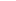 